Домашние задание № 29Смотрите информацию на сайте: www.lic82.ruПо всем вопросам, связанных с работой курсов обращатьсяк куратору курсов – Долговой Ирине Анатольевне.Телефон: 8–908 730 75 90 (звонки можно осуществлять с 13.00 до20.00)Дата: 30.12.2015Следующее занятие: 13.01.2016Сбор групп на площадке в 17:15 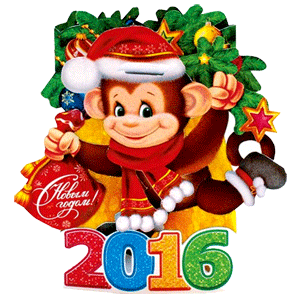 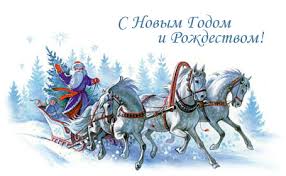 ПредметГруппаДатаДомашнее заданиеПринадлежности для урокаРечь1-913.01.2016Согласные звуки [ р], [р’].Буквы Р р.1. РТ № 2  с. 11 – 12.2. Прочитайте детям сказку «Репка».3.Уметь пересказывать.4. Собрать  иллюстрацию  к сказке и наклеить в тетрадь. РТ № 2 с. 15-16.1. "Азбука»2. «Рабочая тетрадь» № 23.Счетные палочки4.Простые карандаши5.Цветные карандаши6. «Логопедические тетради 1-4»7.Схемы гласного звука , согласного мягкого, согласного твердогоМатематика1-913.01.20161.Учебник-тетрадь «Раз -ступенька, два -ступенька» 1чс.57  № 5упражнение в клеточках1.Учебник-тетрадь «Раз -ступенька, два -ступенька» 1чПодготовка руки к письму1-613.01.20161.Альбом «Готовимся к школе» авт. Н.М.КонышеваГш) лист 181.Принадлежности:-Простые карандаши(отточенные)-Цветные карандаши(отточенные)-тетрадь в крупную клеткуПодготовка руки к письму7-915.01.20161.Альбом «Готовимся к школе» авт. Н.М.КонышеваГш) лист 181.Принадлежности:-Простые карандаши(отточенные)-Цветные карандаши(отточенные)-тетрадь в крупную клеткуОбщение1-615.01.2016«За три месяца до школы»стр.28 - 29«За три  месяца до школы»Общение7-913.01.2016«За три месяца до школы»стр.28 – 29«За три  месяца до школы»